РЕШЕНИЕ  Совета  народных  депутатовмуниципального  образования  «Мамхегское  сельское  поселение»от 12.05.2021г. №97                                                                         а.МамхегОб исполнении бюджета муниципальногообразования     «Мамхегское     сельскоепоселение»   за  2020 год           Заслушав информацию о проведенных публичных слушаниях  «Об исполнении бюджета муниципального образования «Мамхегское сельское поселение» за 2020год» и Заключение на проект отчета   «Об исполнении бюджета муниципального образования  «Мамхегское сельское поселение» за 2020год», Совет народных депутатов  муници-пального образования  «Мамхегское сельское поселение»   р е ш и л  :             1. Утвердить отчет об исполнении бюджета муниципального образования  «Мамхегское сельское поселение» за 2020год.        Приложение  № 1.2.Обнародовать настоящее решение в соответствии с Уставом муниципального образования «Мамхегское сельское поселение», разместить на официальном сайте администрации муниципального образования «Мамхегское сельское поселение» Шовгеновского района Республики Адыгея.             3. Контроль над выполнением Решения возложить на главного специалиста- главного бухгалтера администрации Аутлеву З.Р.            4. Решение вступает в силу со дня его обнародования.Приложение № 1 к решению Совета народных депутатов муниципального образования «Мамхегское сельское поселение»от 12.05.2021  №97Пояснительная записка к отчету об исполнении бюджета  МО «Мамхегское сельское поселение» 2020 год.За  2020 год финансирование  расходов бюджета муниципального образования «Мамхегское сельское поселение» осуществлялось в соответствии с Решением Совета народных депутатов от 10 декабря 2019 года №64  «О бюджете МО «Мамхегское сельское поселение» на 2020год и плановый период 2021-2022гг. ».      Бюджет муниципального образования  «Мамхегское сельское поселение»   за 2020 год  определен по расходам в сумме 28494,4 тысяч  рублей, по доходам в сумме  27913,6 тысячи рублей, исходя из прогнозируемого объема собственных доходов в сумме  3077,7 тысячи рублей, получения средств из республиканского бюджета в сумме  24835,9 тысяч   рублей, в том числев тыс. рублях За 2020 год в бюджет муниципального образования "Мамхегское сельское поселение»  поступило 27913,6 тысячи  рублей ,что составило 99,0% от плановых назначений, в том числе :      План по налоговым и неналоговым доходам  бюджета  муниципального образования  «Мамхегское сельское поселение»  выполнен  на 0,89 процентов. При  плановых  бюджетных назначениях за 2020 год 28284,0 тыс. рублей,  фактическое исполнение на 01.01.2021 года составило 27913,6  тыс. рублей.           Одним из немаловажных факторов повлиявших на достижение указанных показателей явились мероприятия в рамках активизации работы администрации МО «Мамхегское сельское поселение» по снижению недоимки и увеличению доходной части бюджета.РАСХОДЫ      Расходная часть бюджета МО «Мамхегское сельское поселение» за 2020 год исполнена в сумме 28494,4 тыс.рублей  при  годовом уточненном плане 28575,0  тыс. рублей или 99,7 процента от плана. Исполнение расходной части бюджета муниципального образования «Мамхегское сельское поселение» отражено по разделам, подразделам, целевым статьям и видам расходов классификации расходов бюджетов Российской Федерации, а также в разрезе главных распорядителей ведомственной структуры в приложениях № 3,4 к отчету.       Средства бюджета  МО «Мамхегское сельское поселение» позволили в отчетном периоде реализовать запланированные в расходной части бюджетные обязательства и мероприятия согласно принятым и подтвержденным документально денежным обязательствам получателей  бюджета МО «Мамхегское сельское поселение».       Наибольший удельный вес в исполнении расходной части бюджета муниципального образования «Мамхегское сельское поселение» занимают расходы на реализацию общегосударственных вопросов, а также расходы на содержание национальной экономики, фактическое исполнение по которым составило 27502,4 тыс. рублей или 96,5 процента к общему объему расходов бюджета .       Разделы «Национальная оборона» и «Национальная безопасность  и правоохранительная деятельность» исполнены на 233,9 тысячи рублей.       По разделам «Жилищно-коммунальное хозяйство» расходы произведены в сумме 758,1  тысячи рублей или 26,6 процента к расходам бюджета муниципального образования « Мамхегское сельское поселение».        Исполнение по разделу «Общегосударственные вопросы» составило 6454,2 тыс.рублей. Исполнение сложилось за счет финансирования законодательных, исполнительных органов власти  муниципального образования «Мамхегское сельское поселение».        Средства бюджета муниципального образования «Мамхегское сельское поселение»позволили в отчетном периоде реализовать запланированные в расходной части обязательства и мероприятия по приоритетным социально - значимым направлениям и сохранить финансовую устойчивость бюджетной системы муниципального образования «Мамхегское сельское поселение». Общегосударственные вопросы(приложения № 3,4 к отчету)По разделу 01 «Общегосударственные вопросы» отражены бюджетные обязательства на функционирование высшего должностного лица муниципального образования – Главы муниципального образования «Мамхегское сельское поселение» и его администрации, другие общегосударственные вопросы. Общий объем исполненных обязательств за отчетный период 2020 года по указанному разделу составляет 6454,2 тысячи рублей.По подразделу 0102 «Функционирование высшего должностного лица субъекта Российской Федерации и муниципального образования» отражены бюджетные ассигнования на оплату расходов по содержанию Главы муниципального образования «Мамхегское сельское поселение».Объем уточненных плановых ассигнований по данному подразделу  в 2020 году составляет 1033,1 тысячи рублей. Расходы за отчетный период  на содержание Главы муниципального образования « Мамхегское сельское поселение» в сумме 1033,1 тыс. рублей исполнены на 100,0 процентов. Расходы на содержание Главы поселения в сумме 1033,1 тыс. рублей расшифровывается:по зарплате 0102 6Ж10000100 121 211 составило – 794,6 тыс. рублей;по отчислениям 0102  6Ж10000100 129  213 составило – 238,5 тыс. рублей.По подразделу 0104 «Функционирование Правительства Российской Федерации, высших исполнительных органов государственной власти субъектов Российской Федерации, местных администраций» уточненные плановые ассигнования на содержание аппарата администрации муниципального образования «Мамхегское сельское поселение » составляет 3206,3 тысячи рублей, которые исполнены в сумме 3206,3 тысячи рублей или на 100,0 процента.Расходы в сумме 3206,3 тыс. рублей расшифровывается :По заработной плате 0104 6Ж0003400 121 211 –2360,1 тыс. рублей.По отчислениям        0104 6Ж60003400 129 213 –703,2 тыс. рублей.По закупкам материалов работ и услуг – 140,2 тыс. рублей:0104 6Ж60003400 244221 – 42,2 тыс. рублей связь и интернет;0104 6Ж60003400244223 – 39,4 тыс. рублей коммунальные услуги;01046Ж60003400244225 – 2,6 тыс.рублей изготовление вывески;01046Ж60003400244226 -49,5 тыс.рублей вебсайт-15,6; ТКО-2,8;переоформление документов-2,0;изготовление алфавитной и похозяйственной книги-3,2;проведение инвентаризации-12,0;база данных «Главбух»-13,9; 01046Ж60003400244346 – 6,5 тыс. рублей канцтовары;По налогам и сборам – 2,8 тыс.рублей:01046Ж60003400851291 – 1,4 тыс. рублей налог на имущество;01046Ж60003400853292 –1,4 тыс. рублей иные платежи по налогам.По подразделу 0113 «Другие общегосударственные вопросы» отражены принятые бюджетные обязательства на прочие расходы. На эти расходы предусмотрено бюджетных ассигнования в сумме 2181,8 тысячи рублей, на исполнение данных обязательств направлено 2181,8 тысячи рублей или 100,0 процента.Кроме того, по данному разделу предусмотрены субвенции сельским поселениям в размере 33,0 тысячи рублей на реализацию отдельных государственных полномочий Республики Адыгея в сфере административных правоотношений. Из бюджета муниципального образования «Мамхегское сельское поселение» на исполнение данных обязательств направлены средства в полном объеме.Общий объем расходов, исполненных по данному подразделу в истекшем периоде, составил 2214,8 тысячи рублей.     Расходы по подразделу 0113 «Другие общегосударственные вопросы» в сумме -2214,8 тыс. рублей расшифровываются:Субвенция с/п в размере 33,0 тыс.рублей на реализацию отдельных государственных полномочий Республики Адыгея в сфере административных правоотношений:0113 6Ж00061010 244 221- 11,0 тыс. рублей связь и интернет;0113 6Ж00061010 244 226- 8,5 тыс. рублей (лицензия на ПО-4,6;ремонт компьютера-3,9);0113 6Ж00061010 244 340- 13,5 тыс. рублей канц. товары.Прочие расходы в размере 2181,8 тыс.рублей:а) 0113 6Ж80001000 244 225 – 451,2 тыс. рублей-245,5тыс.руб.-ремонт автомобиля с заменой запчастей;-4,5тыс.руб.- заправка картриджа;-201,2тыс.руб.- ремонт здания;б)  0113 6Ж80001000 244 226 –450,3  тыс. рублей- 33,8 тыс. руб. программа 1Собслуживание БЭСТ;     - 7,8 тыс. рублей обслуживание и ремонт ноутбука, монитора, системного блока, антивирус; - 65,9 тыс. руб. система «Гарант»; -11,6 тыс. руб.изготовление ЭЦП;-297,8 тыс. руб. демонтаж кровли и монтажные работы здании администрации;  - 22,6 тыс. руб. редакция Заря за публикацию);- 10,8 тыс. руб. настройка локальной вычислительной сетиб)  0113 6Ж80001000 244 227 – 6,4 тыс. рублей- 6,4 тыс. руб. ОСАГО; в)  0113 6Ж80001000 244 310 – 67,3 тыс. рублей - 2,9 тыс. руб. Poyter Xiaomi; - 39,2 тыс. руб. ноутбук.- 25,2 тыс. руб. сотовый телефон.г)  0113 6Ж80001000 244 343 – 264,1 тыс. рублей -264,1 тыс. руб. ГСМ;г)  0113 6Ж80001000 244 344 – 348,5 тыс. рублей -49,7 тыс. руб. Жалюзи;-275,2 тыс. руб. Металлопластиковые изделия;-23,6 тыс. руб. Стол угловой,шкаф;д)  0113 6Ж80001000 244 346 – 465,1 тыс. рублей-30,6 тыс. руб. канцелярские товары;-20,0 тыс. руб. системный блок.-86,5 тыс. руб. Хозрасходы;-297,4 тыс. руб. Строительные материалы;-30,6 тыс. руб. Автошины;е)  0113 6Ж80001011540 251- 62,4 тыс. рублей -62,4 тыс. руб. внешний контроль.ё)  0113 6Ж80001021540 251- 62,5 тыс. рублей -62,5 тыс. руб. внутренний контроль.ж) 0113 6Ж80001000 852 291- 3,0 тыс. рублей-3,0 тыс. руб. транспортный налог.з) 0113 6Ж80001000 853 297- 1,0 тыс. рублей-1,0 тыс. руб. ежегодный членский взнос.Национальная оборона(приложения № 3,4 к отчету)В структуре расходов подраздела 0203 «Мобилизационная и вневойсковая подготовка» за счет средств субвенции из федерального бюджета на  осуществление первичного воинского учета на территориях, где отсутствуют военные комиссариаты, предусмотрены бюджетные ассигнования в сумме 233,9 тысячи рублей. Из бюджета муниципального образования «Мамхегское сельское поселение» на исполнение данных обязательств направлено 233,9 тысячи рублей или 100,0 процента.« Национальная  экономика»(приложения № 3,4 к отчету)      В разделе 04 «Национальная экономика» предусмотрены  расходы в сумме 21048,2 тысячи рублей  на реализацию мероприятий в рамках непрограммных расходов муниципальных органов, в том числе:По подразделу 0409 «Дорожное хозяйство (дорожные фонды)».На капитальный ремонт, ремонт и содержание автомобильных дорог общего пользования местного значения предусмотрено 818,1 тысячи рублей, из которых фактически освоено 738,4 тысячи рублей или 90,2процента.           По подразделу 0409 по программе «Комплексное развитие сельских территории Российской Федерации» по Реконструкции подъездной автодороги  в а. Мамхег по ул. 50 лет ВЛКСМ и ул. им. Ш.Т. Ешугаова от Республиканской автомобильной дороги Подъезд к зданию Шовгеновской межпоселенческой централизованной клубной системы.          На капитальные вложения в объекты государственной (муниципальной) собственности предусмотрено 20309,8 тысячи рублей, из них: из федерального бюджета 20106,7 тысячи рублей, из  средств поселения 203,1 тысячи рублей, из которых фактически освоено 20309,8 тысячи рублей или 100,0процента. Из федерального бюджета 20106,7 тысячи рублей, из  средств поселения 203,1 тысячи рублей.Расходы на сумму 738,4 расшифровываются:а)04096Ж80000910 244 225-350,2 тыс. руб.-275,0 тыс. руб. Грейдирование дорог;-75,2 тыс. руб.  Услуги механизмов Автогрейдер ДЗ-122в)04096Ж80000910 244 344-388,2 тыс. руб.-235,3 тыс. руб.  Оплата за хозрасходы ( светильник, провод  медный, фотореле, прожектор)-152,9 тыс.руб. . ГПС с доставкойРасходы на сумму 20309,8 расшифровываются:а) 04096Ж800R3720 414 228-20309,8 тыс. руб.-20256,3 тыс. руб. выполнение строительно-монтажных работ по объекту:»Реконструкция подъездной автодороги в ауле Мамхег по ул.50 лет ВЛКСМ,Ш.Т.Ешугаова;-53,5 тыс. руб. оказание услуг по осущ. авторского надзора за объект:»Реконструкция подъездной автодороги в ауле Мамхег по ул.50 лет ВЛКСМ,Ш.Т.Ешугаова Жилищно-коммунальное хозяйствоПо разделу «Жилищно-коммунальное хозяйство», расходы предусмотрены бюджетных ассигнования в сумме 759,0 тысячи рублей, на исполнение данных обязательств направлено 758,1 тысячи рублей или 99,8 процента.Расходы в сумме 758,1 тыс. руб. расшифровываются:1)0503 6Ж80013000 244 225 – 44,0 тыс. рублей-44,0 тыс. руб. обработка пастбищ от клещей. 2)0503 6Ж80015000 244 225 – 185,0 тыс. рублей -185,0 тыс. руб.оплата по договору;3)0503 6Ж80015000 244 226 – 249,5 тыс. рублей –96,5тыс.руб. ремонт памятника;–54,0 тыс. руб. выполнение кадастровых работ по подготовке межевых планов для поставки на гос. Кадастровый учет улицы 50 лет ВЛКСМ, Ешугаова); –99,0 тыс. руб. выполнение работ по разработке проектно- сметной документации по объекту (50 лет КЛКСМ, Ешугаова). 4)0503 6Ж80015000 244 343– 51,9 тыс. рублей –51,9 тыс. руб. ДТ;5)0503 6Ж80015000 244 346– 226,3 тыс. рублей –66,3 тыс. руб. автошины;–160,0 тыс. руб. цифокс;7) 0503 6Ж80015000 852 291 – 1,4 тыс. рублей -1,4-транспортный налог;Остатки денежных средствОстатки денежных средств по состоянию на 01.01.2020 года на счетах бюджета в органах Федерального казначейства отражен остаток средств бюджета поселения в сумме – 802505,21 рублей, в том числе 128180,16 рублей – дорожный фонд; 674325,05 рублей – собственный доход.           Остатки денежных средств по состоянию на 01.01.2021 года на счетах бюджета в органах Федерального казначейства отражен остаток средств бюджета поселения в сумме – 221709,97 рублей, в том числе 120328,99 рублей – дорожный фонд;101380,98 рублей – собственный доход.      По состоянию на 01.01.2021г. МО «Мамхегское сельское поселение» муниципального долга нет.Главный специалист-Главный бухгалтер                                                        З.Р. АутлеваРЕСПУБЛИКА АДЫГЕЯАдминистрацияМО «Мамхегское сельскоепоселение»385440, а. Мамхег,,ул. Советская,54а.88-777-3-9-24-73АДЫГЭ РЕСПУБЛИКМуниципальнэ образованиеу«Мамхыгъэ чъыпIэ кой»иадминистрацие385440, къ. Мамхыгъ,ур. Советскэм, 54а.88-777-3-9-24-73БЕЗВОЗМЕЗДНЫЕ ПОСТУПЛЕНИЯ24835,9Безвозмездные поступления от других бюджетов бюджетной системы Российской Федерации 24835,9Дотации бюджетам субъектов Российской Федерации и муниципальных образований4462,3Дотации бюджетам муниципальных районов на выравнивание уровня бюджетной обеспеченности2453,0Дотации бюджетам на поддержку мер по обеспечению сбалансированности бюджетов1839,3Прочие дотации бюджетам сельских поселений170,0Субвенции от других бюджетов бюджетной системы РФ в том числе:266,9Субвенции бюджетам муниципальных районов на осуществление полномочий по первичному воинскому учету на территориях, где отсутствуют военные комиссариаты233,9Субвенции бюджетам муниципальных районов на выполнение переданных  полномочий субъектов Российской Федерации           33,0Доходы налоговые и неналоговые3077,7БЕЗВОЗМЕЗДНЫЕ ПОСТУПЛЕНИЯ24835,9Безвозмездные поступления от других бюджетов бюджетной системы Российской Федерации 24835,9Дотации бюджетам субъектов Российской Федерации и муниципальных образований4462,3Дотации бюджетам муниципальных районов на выравнивание уровня бюджетной обеспеченности2453,0Дотации бюджетам на поддержку мер по обеспечению сбалансированности бюджетов1839,3Прочие дотации бюджетам сельских поселений170,0Субвенции от других бюджетов бюджетной системы РФ в том числе:266,9Субвенции бюджетам муниципальных районов на осуществление полномочий по первичному воинскому учету на территориях, где отсутствуют военные комиссариаты233,9Субвенции бюджетам муниципальных районов на выполнение переданных  полномочий субъектов Российской Федерации33,0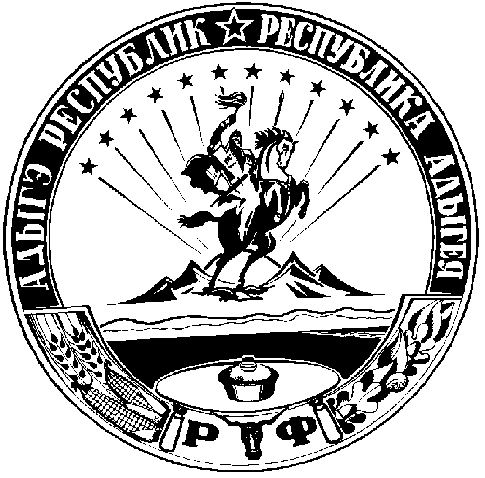 